MOD_9_PD                                                                                                                                                               Al Dirigente ScolasticoIstituto Comprensivo di                                                                                                                                                            SAN POLO DI PIAVEOGGETTO: RICHIESTA DI PERMESSO BREVE Il/la sottoscritto/a _______________________________________________________ in servizio presso questa Istituzione Scolastica nel plesso di ____________________________________  in qualità di docente Scuola              Primaria /       Secondaria di 1° grado   a tempo        indeterminato /        determinatoCHIEDEAi sensi dell’art. .C.N.L. 29/11/2007, di poter  fruire di un PERMESSO BREVE nel giorno__________________dalle ore ______________ alle ore _______________ per n° ___________ore.Sarà sostituito come segue:Propone di attuare il recupero delle ore del permesso breveIn data ________________________nella classe__________ alla _______oraIn data ________________________nella classe__________ alla _______oraIn data ________________________nella classe__________ alla _______oraIn data ________________________nella classe__________ alla _______oraData ________/_______/__________                                                                                                                                            ______________________________                                                                                                                                                               FirmaSi può concedere il permesso breve per un periodo massimo pari alla metà dell’orario di servizio giornaliero, non superiore comunque alle due ore. L’unità oraria giornaliera è quella relativa al giorno in cui viene richiesto il permesso. Non si possono richiedere frazioni d’ora. La concessione per il personale docente è subordinata alla possibilità di sostituzione con personale in servizio.Le ore non lavorate, in relazione alle esigenze di servizio, devono essere recuperate entro i due mesi successivi a quello di fruizione del permesso.LAmministrazione recupererà una somma pari alla retribuzione corrispondente alle ore non lavorate, nel caso in cui sia stato impossibile il recupero delle ore di permesso breve per motivi imputabili al richiedente.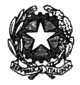                                                         Istituto Comprensivo di San Polo di PiaveVISTO:          SI AUTORIZZA         NON SI AUTORIZZA                   ORANOMINATIVO DOCENTE che sostituisceORANOMINATIVO DOCENTE che sostituisce1a5a2a6a3a7a4a8aORE GIÀ USUFRUITEN°ORE RIMANENTIN°DOMANDA ODIERNAN°   TOT. ORE RESIDUE N°